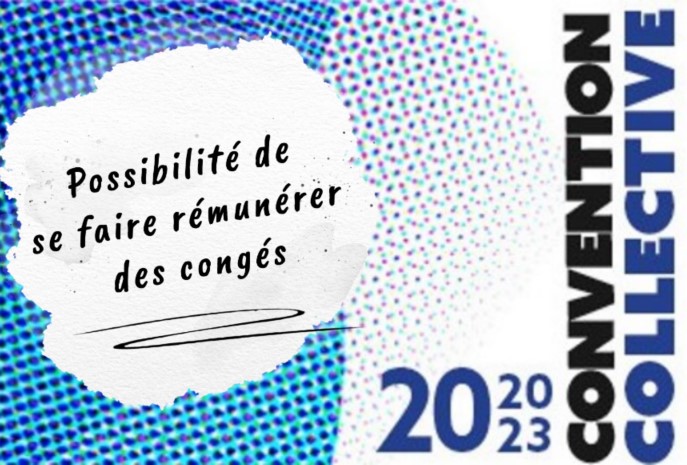 POUR VISIONNER LA CAPSULE SUR LA POSSIBILITÉ DE SE FAIRE RÉMUNÉRER DES CONGÉS, CLIQUEZ SUR LE LIEN SUIVANT (CTRL + CLIC SUR LE LIEN) :https://www.youtube.com/watch?v=YQLXNwD6XxQ